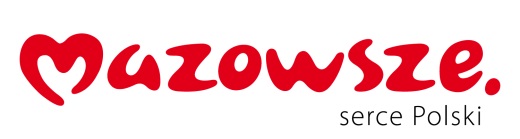 	Załącznik nr 1 do Zapytania ofertowego PFŚ 271.10.2019Zamawiający wymaga, aby zaoferowane przez Wykonawcę wyposażenie pracowni językowej, wraz z zainstalowanym oprogramowaniem posiadały parametry nie gorsze niż określone przez Zamawiającego poniżej:PRACOWNIA JĘZYKOWA DLA 24 STANOWISK UCZNIOWSKICH + STANOWISKO NAUCZYCIELA Nazwa elementu pracowniWymagane minimalne parametry techniczne sprzętuIlośćProducent/ Nazwa/ Symbol oferowanego produktu Jednostka centralna systemu pracowni językowej - metalowa obudowa rack umieszczona w szafce sprzętowej biurka lektora; wymiary max: 40 cm x 13 cm x 30 cm; - 8 wejść mono sygnału Audio (4 stereo), 2 wyjścia audio, wejście słuchawkowe,- uruchamianie centralki za pomocą włącznika od komputera,- wbudowany wzmacniacz stereo min. 2x40 max, 4Ohm; 2x20W 8ohm przy 1KHz,max. 10%THD,- sterowanie mikroprocesorowe,- cyfrowa regulacja siły  głosu z mikrofonów, z wejścia magnetofonowego, z wejścia DVD, regulacja siły oraz barwy głosu w głośnikach oraz słuchawkach bezpośrednio z oprogramowania pracowni, nie dopuszcza się sterowania z systemu lub innych aplikacji,  wyjście nagrywania na komputer (rejestrator, magnetofon), wyjście na głośniki, wbudowany procesor DSP z funkcją symulacji zakłóceń rozmów telefonicznych,- zasilanie jednostki centralnej 230V, - certyfikat CE – należy załączyć do oferty.1Producent.............................................Nazwa/Symbol .............................................Komputer stacjonarny nauczyciela do zarządzania  pracownią  językową- zastosowanie komputer będzie wykorzystywany dla potrzeb aplikacji biurowych, aplikacji edukacyjnych, aplikacji obliczeniowych, aplikacji graficznych, dostępu do internetu oraz poczty elektronicznej, zarządzanie pracownią językową - procesor min. dwurdzeniowy uzyskujący wynik co najmniej 11000 punktów w teście Passmark - CPU Mark według wyników procesorów publikowanych na stronie http://www.cpubenchmark.net/cpu_list.php (na dzień nie wcześniejszy niż 01.01.2019). W ofercie wymagane podanie producenta i modelu procesora. Do oferty należy załączyć wydruk ze strony potwierdzający ww. wynik,- pamięć operacyjna min. 8GB DDR4, możliwość rozbudowy do min 32GB- parametry pamięci masowej min. 256GB SSD- grafika zintegrowana z możliwością obsługi min. 2 monitorów, ze wsparciem dla DirectX 12, OpenGL 4.4 osiągająca w teście Average G3D Mark wynik min. 3500 punktów. Do oferty należy dołączyć wydruk ze strony: http://www.videocardbenchmark.net potwierdzający spełnienie wymogów SIWZ- wyposażenie multimedialne karta dźwiękowa zintegrowana z płytą główną, - warunki gwarancji 3-letnia gwarancja- porty i złącza, peryferia - porty wideo: •	2 x HDMI, 1 x DisplayPort, 4 x Mini DisplayPort- łącznie min 6 portów USB: min. •	2 x USB 2.0 Type-A, 3 x USB 3.0 Type-A, 1 x USB 3.1 Type-A, 1 x USB 3.1 Type-C- 1 x 10/100/1000 Mbit/s- Wi-Fi 802.11a/b/g/n/ac- Bluetooth- wymagana ilość i rozmieszczenie (na zewnątrz obudowy komputera) portów USB oraz portów VIDEO nie może być osiągnięta w wyniku stosowania konwerterów, przejściówek itp..- płyta główna wyposażona w:- klawiatura USB producenta komputera w układzie polski programisty,- mysz optyczna USB producenta komputera z min dwoma klawiszami oraz rolką (scroll), min. 1000dpi- system operacyjny preinstalowany przez producenta komputera, licencja Windows 10 Pro x64 bit PL, partycja recovery na dysku twardym pozwalająca na ponowna instalację systemu niewymagającą wpisywania klucza rejestracyjnego lub rejestracji poprzez Internet czy telefon lub oprogramowanie równoważne. Oprogramowanie równoważne musi posiadać następujące cechy: zgodność z interfejsem API systemu minimum Windows XP Pro, możliwość uruchamiania oprogramowania przeznaczonego do pracy na platformie Windows 32 bitowego bez dodatkowego oprogramowania pośredniczącego, możliwość centralnego zarządzania systemem operacyjnym bez dodatkowego oprogramowania za pomocą usług katalogowych opartych na protokole LDAP kompatybilnych ze strukturą zarządzania opartą na serwerze domenowym Windows 2003. W przypadku dostarczenia oprogramowania równoważnego należy zapewnić odpowiednie szkolenia dla użytkowników i administratorów.1Producent.............................................Nazwa/Symbol .............................................ProcesorProducent.............................................Nazwa/Symbol .............................................Oprogramowanie sterujące PC  do zarzadzania  klasopracownią z komputera i tabletu - program umożliwiający obsługę pracowni z tablicy interaktywnej, z komputera, monitora dotykowego, interface użytkownika z ikonami numerów stanowisk i nazwiskami lub imionami słuchaczy, timer, imienna lista wg numerów stanowisk, źródła dźwięku, regulatory głośności oraz barwy (tony wysokie oraz niskie), programowalne przyciski zapamiętujące układ sali,- program realizuje WSZYSTKIE funkcje dostępne w pracowni,- obsługa za pomocą Drag&Drop.- program ma informować o wyłączonej jednostce centralnej, - możliwość zapisania indywidualnych ustawień dla każdego nauczyciela oraz każdej klasy, - interfejs do sterowania wszystkimi funkcjami pracowni, działające na systemach operacyjnych Windows, Linux, Android, Mac, iOS, z poziomu standardowej przeglądarki internetowej.1Producent.............................................Nazwa/Symbol .............................................Monitor dotykowy 21,5Cal – Full HD z zintegrowany z blatem nauczyciela Sterowanie klasopracownią za pomocą monitora dotykowego wbudowanego trwale do blatu biurka lektora,- wielkość ekranu: min. 21,5Cal,, rodzaj wyświetlacza: VA z podświetleniem LED, wielkość plamki: max. 0.248 mm, jasność: min. 250 cd/m², kontrast: min. 3000:1, czas reakcji max. 5ms, kąty widzenia obrazu: min. 178° H / 178° V (CR 10:1), naturalna rozdzielczość pracy: min. 1920 x 1080 @ 60 Hz, sygnał wejściowy: D-Sub, HDMI 1.4, wsparcie HDCP, DVI, OSD w języku polskim, panel dotykowy PCT zintegrowany z matrycą monitora, rozdzielczość dotyku min. 4096 x 4096 punktów, żywotność przekracza 350 milionów dotknięć na 1 punkt, twardość powierzchni przekracza poziom 7H w skali Mohsa, dokładność < 2mm, temperatura pracy  - 20°C do +60°C, wilgotność 0%-90% 40°C, rozpoznawanie dotyku: goły palec, siła nacisku <30 g, transparentność >90%, kontroler USB,- obsługa wszystkich funkcji pracowni językowej za pomocą monitora dotykowego.  1Producent.............................................Nazwa/Symbol .............................................Oprogramowanie  do cyfrowego nagrywania konwersacji uczniów – magnetofon cyfrowy - dwie ścieżki rejestratora dają możliwość jednoczesnego odsłuchiwania audycji i nagrywania głosu ucznia, funkcja magnetofonu i rejestratora, 10 znaczników wyodrębniających część zapisu, wybór prędkości odtwarzania,- graficzne przedstawienie przebiegu dźwięku i porównanie z oryginałem - zapis wykresu oscyloskopowego wymawianego wyrazu/frazy.1Producent.............................................Nazwa/Symbol .............................................Wysokiej jakości słuchawki z mikrofonem dynamicznym słuchawki: impedancja  2x32Ω, czułość 110±3dB, częstotliwość 20~20000Hz, maksymalna moc wyjściowa 2x100 mW,  mikrofon elektretowy:  impedancja 1800Ω, czułość -48±3dB, częstotliwość 30~16000Hz; Słuchawki wokółuszne (duże, wentylowane nauszniki otaczają małżowinę uszną nie dociskając jej do głowy), trwałe, odporne na uszkodzenia mechaniczne, w miękkiej, elastycznej obudowie;  mikrofon kierunkowy na giętkim pałąku eliminujący szum otoczenia; wtyczka 5 pin; certyfikat CE – należy dołączyć do oferty25Producent.............................................Nazwa/Symbol .............................................Głośnik do zabudowy  montowany w  biurko nauczyciela- 2-drożne głośniki współosiowe, moc max: 80W, impedancja: 4 Ω, pasmo przenoszenia: 100Hz - 20000Hz, czułość: 88 dB 1W/1M, rozmiar magnesu: 5.3oz, średnica: 6.3 Cal,- głośniki mają umożliwić prowadzenie wykładu przez lektora oraz transmitować dźwięk z wejść audio przez wszystkie głośniki.2Producent.............................................Nazwa/Symbol .............................................Wymagania dodatkowe- gwarancja na pracownię minimum 60 miesięcy w tym na słuchawki,- dołączone do oferty certyfikaty CE na pracownię i słuchawki,- dołączone do oferty certyfikaty potwierdzające dopuszczenie oferowanych mebli do pracowni językowej do stosowania w szkołach, tj. że meble są zgodne z normami: PN-EN 1729-1:2016-02, PN-EN 1729-2+A1:2016-02. - min. 6 kolorów płyty meblowej do wyboru. Możliwość łączenia kolorów płyty,- dołączone do oferty przykładowe zdjęcie wykonanych mebli wraz z przykładową aranżacją, - dołączone do oferty certyfikaty ISO 9001:2008 oraz ISO 14001:2008 dla producenta sprzętu; ISO 9001 dla autoryzowanego serwisu,- oferowane urządzenia muszą być wyprodukowane przez producenta, u którego wdrożono normę PN-EN ISO 9001:2008 lub równoważną, w zakresie co najmniej produkcji lub projektowania lub wdrażania elektroniki użytkowej (producent posiada certyfikat ISO 9001:2008 lub równoważny),- oferowane urządzenia muszą być wyprodukowane przez producenta, u którego wdrożono normę PN-EN ISO 14001 lub równoważną, w zakresie co najmniej produkcji lub projektowania lub wdrażania elektroniki użytkowej (producent posiada certyfikat ISO 14001 lub równoważny),- urządzenia są dystrybuowane zgodnie z normami jakościowymi PNEN ISO co najmniej 9001:2008 lub równoważnymi w zakresie realizacji rozwiązań dla sal dydaktycznych,- oferowane urządzenia muszą posiadać na terenie autoryzowany przez producenta serwis, w którym wdrożono normę PN-EN ISO 9001:2008 lub równoważną w zakresie co najmniej serwisowania elektroniki użytkowej (serwis posiada certyfikat ISO 9001:2008 lub równoważny). Dokumenty potwierdzające należy załączyć do oferty,- nieodpłatne aktualizacje oprogramowania co najmniej przez okres gwarancji na pracownię,- dostarczenie z pracownią instrukcji w języku polskim,- dostarczenie urządzeń, instalacja w miejscu wskazanym przez zamawiającego, rozruch technologiczny i przeszkolenie użytkowników z obsługi pracowni.--Opis oprogramowania do zarzadzania klasopracownią z komputera  i tabletuFunkcje realizowane w pracowni:- dzielenie uczniów (układanie w grupy) na dowolnie konfigurowane pary lub trójki lub czwórki (maksymalnie 16 grup),- Członkowie kilku grup widoczni jednocześnie na pulpicie bez konieczności podglądania danej, zmiana osób w grupie bez konieczności wchodzenia do grupy• praca w grupach:◦ podział słuchaczy na dowolne grupy (max 16), które jednocześnie realizują własne programy (max 8)(np. grupa A dyskutuje z lektorem, grupa B słucha audycji i dyskutuje),◦ dowolne przełączanie uczniów pomiędzy grupami,◦ szybkie (jednym przeciągnięciem ikonki) przerzucenie ucznia do innej grupy,◦ konwersacja w grupie z możliwością kontroli przez nauczyciela,◦ konwersacja w grupie z nauczycielem z transmisją do wybranych słuchaczy,◦ konwersacja słuchacza z nauczycielem z transmisją do wybranych słuchaczy,◦ konwersacja słuchacza z grupą z transmisją lub bez,◦ część uczniów z grupy A rozmawia z nauczycielem i między sobą, reszta osób w grupie A słucha tej dyskusji,• praca w parach:◦ podział słuchaczy na pary (max 16), które jednocześnie prowadzą dialogi nie słysząc się pomiędzy parami(podział odbywa się według dowolnych numerów stanowisk np..: 1+9, 5+12, itd.),◦ konwersacja uczniów w parach z podkładem dźwiękowym,◦ konwersacja uczniów w parach z nauczycielem,• podsłuch dowolnego ucznia, pary lub grupy,• konwersacja z uczniem, parą lub grupą,• konwersacja z uczniem z transmisją dyskusji do wybranych słuchaczy- jednej z grup,• konwersacja z grupą z transmisją do wybranych słuchaczy- jednej z grup,• zapis pracy (rozmów) na magnetofonie cyfrowym w formacie WAV,• wysyłanie programu/audycji z dowolnego źródła (magnetofon, DVD, komputer) do wybranych uczniów,• prowadzenie wykładu przez wbudowany wzmacniacz i głośniki.Funkcje dostępne dla słuchacza:• praca indywidualna,◦ odsłuch programu nauczania zadanego przez nauczyciela, (możliwość pracy z ośmioma różnymi programami równocześnie)◦ odsłuch wykładu nauczyciela,◦ konwersacja z nauczycielem,◦ konwersacja z innym słuchaczem lub wybraną grupą,◦ powtarzanie zwrotów po lektorze nagranym na kasecie lub CD◦ kontrola własnej wymowy,• praca w parach,◦ podsłuch przez nauczyciela wybranej pary,◦ konwersacja wybranej pary z nauczycielem,• praca w grupach,◦ odsłuch programu nauczania przez grupę,◦ odsłuch wykładu nauczyciela przez grupę,◦ konwersacja w grupie z możliwością kontroli przez nauczyciela,◦ konwersacja w grupie z nauczycielem z transmisją do wybranych słuchaczy,◦ konwersacja słuchacza z nauczycielem  z transmisją do wybranych słuchaczy,◦ konwersacja słuchacza z grupą z transmisją lub bez,◦ konwersacja w grupie z podsłuchem przez inną grupę,• w każdym trybie możliwe jest nagrywanie wypowiedzi na magnetofon nauczyciela,• w każdym trybie uczeń posiada podsłuch swojego głosu.Funkcje dodatkowe:• timer odmierzający czas pracy,• podłączenie urządzeń audio do stanowiska uczniowskiego,• jednoczesny odsłuch audycji z podłączonego urządzenia i informacji płynących z sali (np. poleceń nauczyciela),• jednoczesne nagrywanie na podłączonym urządzeniu słyszanej audycji oraz własnego głosu,• możliwość podłączenia komputera,• oprogramowanie magnetofonu cyfrowego, dwuścieżkowego z licencją na wszystkie stanowiska:◦ jednoczesne odtwarzanie dwóch plików dźwiękowych,◦ jednoczesny zapis jednego pliku dźwiękowego i odtwarzanie innego pliku,• zapis dźwięku słyszanego w słuchawkach (głos nauczyciela, audycja) i własnego głosu na dwóch oddzielnych ścieżkach,◦ odtwarzanie nagrania w różnym tempie -pozwala na dokładne wsłuchanie się i odwzorowanie danego zwrotu,• graficzne wykresy przebiegu dźwięku (oscylograf) do porównywania ścieżek np. własnego, nagranego głosu i oryginału,• zakładki służące do zaznaczenia fragmentu audycji, który chcemy powtarzać,• włączenie i wyłączenie własnego podsłuchu,• indywidualna regulacja siły głosu w słuchawkach przez nauczyciela i  uczniów,* regulacja głośności wyjść do nagrywania,* możliwość włączenia głosu nauczyciela na głośniki sali,• tworzenie list obecności uczniów,* możliwość sortowania list obecności po liczbie porządkowej/nazwisku/numeru stanowiska,*możliwość szybkiego importu listy uczniów z większości dostępnych na rynku dzienników elektronicznych (pliki SOU, XML,CSV)• przyporządkowanie uczniów z listy do numerów stanowisk, automatyczne przyporządkowanie ikony płci ucznia według imienia• włączenie lub wyłączenie podsłuchu własnego uczniów,• możliwość wyłączania słuchawek uczniów,• dystrybucję do max 8 dowolnych kanałów dźwiękowych do oddzielnych grup,• nakładanie dźwięku- uczeń w słuchawkach słyszy dźwięk emitowany z magnetofonu (lub innego źródła) oraz jednocześnie głos nauczyciela objaśniającego daną audycję,• dystrybucję dźwięku z komputera nauczyciela  do stanowisk uczniów,• przełączanie źródła dźwięku,• rejestracja dyskusji uczniów na twardym dysku za pośrednictwem magnetofonu cyfrowego.Funkcje specjalne:•tworzenie list obecności uczniów,*możliwość szybkiego importu listy uczniów z większości dostępnych na rynku dzienników elektronicznych (pliki SOU, XML,CSV),*sortowanie listy uczniów po nazwisku i numerze stanowiska,*automatyczne przyporządkowanie ikony płci ucznia według imienia,- dzielenie uczniów (układanie w grupy) na dowolnie konfigurowane pary lub trójki lub czwórki; kto z kim ma być w grupie dyskusyjnej -    o tym decyduje nauczyciel (rozmieszczenie stanowisk nie może stanowić przeszkody),- losowe (generowane z systemu) tworzenie grup dyskusyjnych składających się z dwóch lub trzech lub czterech osób,-  tworzenie grup dyskusyjnych (roboczych) składających się z dwóch lub trzech lub czterech osób   siedzących obok siebie (układanie kolejne),- możliwość stworzenia 16 dowolnych grup dyskusyjnych,- sposób tworzenia i edytowania grup polega na przeciąganiu ikonek uczniów w odpowiednie miejsca w oknie oprogramowania sterującego (Drag&Drop),- zapamiętywanie układu sali (osiem programowalnych przycisków, którym będzie odpowiadał odpowiedni, pożądany podział na grupy                 i przypisane źródła dźwięku) z nadaniem nazw przycisków programowalnych,- możliwość podłączenia 8 urządzeń audio z opcją dystrybuowania dźwięku z każdego wejścia do oddzielnej grupy (8 grup jednocześnie odsłuchuje INNY program),- regulacja głośności poszczególnych wejść audio,- przypisanie nazwy kolejnym wejściom liniowym,- cyfrowa regulacja siły głosu dla każdego ucznia osobno lub dla wszystkich (uwzględnia potrzeby uczniów słabo słyszących i niedosłyszących),- możliwość zdefiniowania ilości przycisków symbolizujących stanowiska uczniów,- możliwość zdefiniowania minimalnej i maksymalnej ilości grup / wejść audio.1Producent.............................................Nazwa/Symbol .............................................Biurko nauczyciela z szafą na dokumenty- elementy wykonane z płyty wiórowej laminowanej gr. 18mm, blat grubości min. 18 mm, wykończenie grubą okleiną PCV (2 mm), blenda min. 50 cm wysokości, kanał kablowy między blatem a blendą, wymiary 150-160 cm x 75 cm, narożniki blatu zaoblone, - biurko powinno posiadać z prawej strony otwarte półki z wariantem wstawienia jednostki centralnej komputera, z prawej strony zamykaną szafkę na sprzęt elektroniczny,- nadstawka na monitor dotykowy z płyty meblowej umożliwiająca  zabudowanie monitora dotykowego pod kątem 150-250,- do oferty należy dołączyć certyfikat dopuszczający do użytku w jednostkach oświatowych.1Producent.............................................Nazwa/Symbol .............................................Krzesło nauczyciela- krzesło nauczycielskie,- wzrost użytkownika 159 - 188 cm, wysokość siedziska 46 cm, głębokość siedziska 40 cm, szerokość siedziska 41 cm,  wysokość oparcia 45 cm, - siedzisko i oparcie wykonane z tworzywa sztucznego - polietylen wysokociśnieniowy, kolor siedziska charakteryzujący odpowiedni rozmiar zgodnie z normami, stelaż (nogi krzesła),- stelaż obrotowy standardowy, podłokietniki stałe w kolorze czarnym, podstawa krzesła w kolorze czarnym wykonana z PA oraz włókna szklanego (30%),- kolumna gazowa wykonana ze stali w kolorze czarnym, - kółka do podstawy krzesła wykonane z polipropylenu, - dodatkowo krzesło wyprodukowane w technologii rozdmuchu, umożliwiającej powstanie tzw. płaszcza termicznego, w tylnej części siedziska krzesło posiada miejsce do chwytu oraz miejsce do indywidualnego oznakowania,- krzesło wyprofilowane, wklęsło-wypukła forma pozwalająca na prawidłowe ułożenie kręgosłupa,- normy i standardy Certyfikat Zgodności z Normą PN-EN 1729-1:2007 do oferty należy dołączyć certyfikat,- krzesło musi być przeznaczone dla instytucji edukacyjnych, zaprojektowane zgodnie z zasadami ergonomii, posiadające pozytywne opinie wiodących instytutów medycznych.1Producent.............................................Nazwa/Symbol ............................................. Stolik uczniowski        2 osobowy- ergonomiczny stolik uczniowski zapewniający uczniowi przyjęcie pozycji siedzącej skierowanej o kąt min. 15 stopni od osi sali w kierunku tablicy,- elementy wykonane z płyty wiórowej laminowanej gr. 18 mm, blat grubości min. 18 mm, wykończenie grubą okleiną PCV (min. 2 mm), blenda min. 50 cm wysokości, kanał kablowy między blatem a blendą min 12cm x 12cm, przepusty kablowe, wymiary 120-130 cm x 50-60 cm, 59-76 cm,- do oferty należy dołączyć certyfikat dopuszczający do użytku w jednostkach oświatowych.12Producent.............................................Nazwa/Symbol ............................................. Krzesło uczniowskie- krzesło uczniowskie,- wzrost użytkownika 159 - 188 cm, wysokość siedziska 46 cm, głębokość siedziska 40 cm, szerokość siedziska 41 cm,  wysokość oparcia 45 cm, - siedzisko i oparcie wykonane z tworzywa sztucznego - polietylen wysokociśnieniowy, kolor siedziska charakteryzujący odpowiedni rozmiar zgodnie z normami, stelaż (nogi krzesła),- nogi krzesła wykonano z profilu metalowego okrągłego o średnicy 22mm polakierowanego farbą proszkową, - krzesło posiada zatyczki chroniące przed zarysowaniem, - dodatkowo krzesło wyprodukowane w technologii rozdmuchu, umożliwiającej powstanie tzw. płaszcza termicznego, w tylnej części siedziska krzesło posiada miejsce do chwytu oraz miejsce do indywidualnego oznakowania,- krzesło wyprofilowane, wklęsło-wypukła forma pozwalająca na prawidłowe ułożenie kręgosłupa,- normy i standardy Certyfikat Zgodności z Normą PN-EN 1729-1:2007 do oferty należy dołączyć certyfikat,- krzesło musi być przeznaczone dla instytucji edukacyjnych, zaprojektowane zgodnie z zasadami ergonomii, posiadające pozytywne opinie wiodących instytutów medycznych.24Producent.............................................Nazwa/Symbol .............................................Laptop uczniowski  11,5Cal z oprogramowaniem – 20 sztProducent.............................................Nazwa/Symbol .............................................Laptop uczniowski  11,5Cal z oprogramowaniem – 20 sztProducent.............................................Nazwa/Symbol .............................................Laptop uczniowski  11,5Cal z oprogramowaniem – 20 sztProducent.............................................Nazwa/Symbol .............................................1EkranIPS 11.6” LED Full-HD o rozdzielczości 1920x1080 (16:9), dotykowy, klapa komputera otwierana do 360 stopni, dedykowany rysik producenta. 2Wydajność/ ProcesorProcesor dwurdzeniowy uzyskujący wynik co najmniej 1400 punktów w teście Passmark - CPU Mark według wyników procesorów publikowanych na stronie http://www.cpubenchmark.net/cpu_list.php W ofercie wymagane podanie producenta i modelu procesora. Do oferty należy załączyć wydruk ze strony potwierdzający ww. wynik.3ChipsetZaprojektowany i wykonany do pracy w komputerach przenośnych rekomendowany przez producenta procesora.4ObudowaDopuszczalne kolory - czarny, srebrny, grafitowy, szary lub ich kombinacje.Klapa serwisowa umożliwiająca bezpośredni dostęp do dysków HDD, SSD oraz pamięci RAM, bez konieczności odkręcania całej dolnej pokrywy notebooka.5Pamięć RAM1x 4GB DDR36Dysk twardy1x 64 Gb MMC6Dysk twardyDysk twardy musi zawierać partycję recovery – na partycji musi znajdować się obraz zainstalowanych i skonfigurowanych elementów tj.:- systemu operacyjnego- oprogramowania antywirusowegoPartycja musi zapewniać przywrócenie systemu operacyjnego, zainstalowanego i skonfigurowanego w/w oprogramowania.         8Karta dźwiękowaKarta dźwiękowa zgodna z HD Audio, wbudowane dwa głośniki 2W stereo oraz dwa cyfrowe mikrofony9Połączenia i karty siecioweKarta sieciowa LAN 10/100/1000 LAN (WOL Ready)WLAN 802.11 ac/b/g/n/  wraz z Bluetooth 4.0 10Porty/złącza(wbudowane)1 x Złącze RJ-45 (podłączenie sieci lokalnej)1 x Czytnik Kart pamięci SD™1 x USB 3.0 1 x USB 2.01 x Gniazdo mikrofonowe/Gniazdo słuchawkowe (Combo)1 x HDMI 1 x zasilanie DC-in11KlawiaturaPełnowymiarowa, w układzie US-QWERTY, polskie znaki zgodne z układem MS Windows "polski programistyczny", klawiatura musi być wyposażona w 2 klawisze ALT (prawy i lewy). Klawiatura odporna na zachlapania. Klawiatura typu CHICLET.12Urządzenie wskazująceTouch Pad (płytka dotykowa) wbudowana w obudowę notebooka posiadającą certyfikat Microsoft Precision Touchpad Certification.13KameraWbudowana, o parametrach: - HD 1280 x 720 rozdzielczość- 720p HD audio/video nagrywanie15BateriaLitowo-jonowa 4 komorowa 48 Wh 3220 mAh – czas pracy min. 12h według karty katalogowej producenta.  16ZasilaczZewnętrzny, pracujący w sieci elektrycznej 230V 50/60Hz, max 50W.17Waga i wymiaryWaga do 1500 g z baterią291 x 211 x 23.35  mm (W x D x H).18Bezpieczeństwo  - Zabezpieczenie BIOS hasłem użytkownika.- Zabezpieczenie dysku twardego hasłem użytkownika.- Złącze typu Kensington Lock.- Zintegrowany z płytą główną dedykowany układ sprzętowy służący do tworzenia i zarządzania wygenerowanymi przez komputer kluczami szyfrowania. Zabezpieczenie to musi posiadać możliwość szyfrowania poufnych dokumentów przechowywanych na dysku twardym przy użyciu klucza sprzętowego - Trusted Platform Module.- Akcelerometr (G-sensor)19Gwarancjaa) Gwarancja producenta komputera min 36 miesięcy – wymagane jest dołączenie do oferty oświadczenia podmiotu realizującego serwis lub producenta sprzętu o spełnieniu tego warunku.b) Gwarancja na baterię min. 12 miesięcy.c) Serwis urządzeń musi być realizowany przez producenta lub autoryzowanego partnera serwisowego producenta – wymagane oświadczenie producenta sprzętu (lub jego przedstawiciela w Polsce) potwierdzające, że serwis będzie realizowany przez Producenta lub Autoryzowanego Partnera Serwisowego producenta (oświadczenie należy dołączyć do oferty). d) Autoryzowany Partner Serwisowy musi posiadać status autoryzowanego partnera serwisowego producenta komputera. Oświadczenie producenta sprzętu (lub jego przedstawiciela w Polsce) należy dołączyć do oferty. e) Serwis urządzeń musi być realizowany zgodnie z wymogami normy ISO9001 – do oferty należy dołączyć dokument potwierdzający, że serwis urządzeń będzie realizowany zgodnie z tą normą.f) Wymagane okno czasowe dla zgłaszania usterek min wszystkie dni robocze w godzinach od 8:00 do 17:00. Zgłoszenie serwisowe przyjmowane poprzez stronę www lub telefoniczne.20System operacyjnySystem operacyjny klasy PC musi spełniać następujące wymagania poprzez wbudowane mechanizmy, bez użycia dodatkowych aplikacji:1. Dostępne dwa rodzaje graficznego interfejsu użytkownika:a. Klasyczny, umożliwiający obsługę przy pomocy klawiatury i myszy,b. Dotykowy umożliwiający sterowanie dotykiem na urządzeniach typu tablet lub monitorach dotykowych2. Funkcje związane z obsługą komputerów typu tablet, z wbudowanym modułem „uczenia się” pisma użytkownika – obsługa języka polskiego3. Interfejs użytkownika dostępny w wielu językach do wyboru – w tym polskim i angielskim4. Możliwość tworzenia pulpitów wirtualnych, przenoszenia aplikacji pomiędzy pulpitami i przełączanie się pomiędzy pulpitami za pomocą skrótów klawiaturowych lub GUI.5. Wbudowane w system operacyjny minimum dwie przeglądarki Internetowe6. Zintegrowany z systemem moduł wyszukiwania informacji (plików różnego typu, tekstów, metadanych) dostępny z kilku poziomów: poziom menu, poziom otwartego okna systemu operacyjnego; system wyszukiwania oparty na konfigurowalnym przez użytkownika module indeksacji zasobów lokalnych,7. Zlokalizowane w języku polskim, co najmniej następujące elementy: menu, pomoc, komunikaty systemowe, menedżer plików.8. Graficzne środowisko instalacji i konfiguracji dostępne w języku polskim9. Wbudowany system pomocy w języku polskim.10. Możliwość przystosowania stanowiska dla osób niepełnosprawnych (np. słabo widzących).11. Możliwość dokonywania aktualizacji i poprawek systemu poprzez mechanizm zarządzany przez administratora systemu Zamawiającego.12. Możliwość dostarczania poprawek do systemu operacyjnego w modelu peer-to-peer.13. Możliwość sterowania czasem dostarczania nowych wersji systemu operacyjnego, możliwość centralnego opóźniania dostarczania nowej wersji o minimum 4 miesiące.14. Zabezpieczony hasłem hierarchiczny dostęp do systemu, konta i profile użytkowników zarządzane zdalnie; praca systemu w trybie ochrony kont użytkowników.15. Możliwość dołączenia systemu do usługi katalogowej on-premise lub w chmurze.16. Umożliwienie zablokowania urządzenia w ramach danego konta tylko do uruchamiania wybranej aplikacji - tryb "kiosk".17. Możliwość automatycznej synchronizacji plików i folderów roboczych znajdujących się na firmowym serwerze plików w centrum danych z prywatnym urządzeniem, bez konieczności łączenia się z siecią VPN z poziomu folderu użytkownika zlokalizowanego w centrum danych firmy.18. Zdalna pomoc i współdzielenie aplikacji – możliwość zdalnego przejęcia sesji zalogowanego użytkownika celem rozwiązania problemu z komputerem.19. Transakcyjny system plików pozwalający na stosowanie przydziałów (ang. quota) na dysku dla użytkowników oraz zapewniający większą niezawodność i pozwalający tworzyć kopie zapasowe.20. Oprogramowanie dla tworzenia kopii zapasowych (Backup); automatyczne wykonywanie kopii plików z możliwością automatycznego przywrócenia wersji wcześniejszej.21. Możliwość przywracania obrazu plików systemowych do uprzednio zapisanej postaci.22. Możliwość przywracania systemu operacyjnego do stanu początkowego z pozostawieniem plików użytkownika.23. Możliwość blokowania lub dopuszczania dowolnych urządzeń peryferyjnych za pomocą polityk grupowych (np. przy użyciu numerów identyfikacyjnych sprzętu)."24. Wbudowany mechanizm wirtualizacji typu hypervisor."25. Wbudowana możliwość zdalnego dostępu do systemu i pracy zdalnej z wykorzystaniem pełnego interfejsu graficznego.26. Dostępność bezpłatnych biuletynów bezpieczeństwa związanych z działaniem systemu operacyjnego.27. Wbudowana zapora internetowa (firewall) dla ochrony połączeń internetowych, zintegrowana z systemem konsola do zarządzania ustawieniami zapory i regułami IP v4 i v6.28. Identyfikacja sieci komputerowych, do których jest podłączony system operacyjny, zapamiętywanie ustawień i przypisywanie do min. 3 kategorii bezpieczeństwa (z predefiniowanymi odpowiednio do kategorii ustawieniami zapory sieciowej, udostępniania plików itp.).29. Możliwość zdefiniowania zarządzanych aplikacji w taki sposób aby automatycznie szyfrowały pliki na poziomie systemu plików. Blokowanie bezpośredniego kopiowania treści między aplikacjami zarządzanymi a niezarządzanymi.30. Wbudowany system uwierzytelnienia dwuskładnikowego oparty o certyfikat lub klucz prywatny oraz PIN lub uwierzytelnienie biometryczne.31. Wbudowane mechanizmy ochrony antywirusowej i przeciw złośliwemu oprogramowaniu z zapewnionymi bezpłatnymi aktualizacjami.32. Wbudowany system szyfrowania dysku twardego ze wsparciem modułu TPM33. Możliwość tworzenia i przechowywania kopii zapasowych kluczy odzyskiwania do szyfrowania dysku w usługach katalogowych.34. Możliwość tworzenia wirtualnych kart inteligentnych.35. Wsparcie dla firmware UEFI i funkcji bezpiecznego rozruchu (Secure Boot)36. Wbudowany w system, wykorzystywany automatycznie przez wbudowane przeglądarki filtr reputacyjny URL.37. Wsparcie dla IPSEC oparte na politykach – wdrażanie IPSEC oparte na zestawach reguł definiujących ustawienia zarządzanych w sposób centralny.38. Mechanizmy logowania w oparciu o:a. Login i hasło,b. Karty inteligentne i certyfikaty (smartcard),c. Wirtualne karty inteligentne i certyfikaty (logowanie w oparciu o certyfikat chroniony poprzez moduł TPM),d. Certyfikat/Klucz i PINe. Certyfikat/Klucz i uwierzytelnienie biometryczne39. Wsparcie dla uwierzytelniania na bazie Kerberos v. 540. Wbudowany agent do zbierania danych na temat zagrożeń na stacji roboczej.41. Wsparcie .NET Framework 2.x, 3.x i 4.x – możliwość uruchomienia aplikacji działających we wskazanych środowiskach42. Wsparcie dla VBScript – możliwość uruchamiania interpretera poleceń43. Wsparcie dla PowerShell 5.x – możliwość uruchamiania interpretera poleceń21Oprogramowanie dodatkoweA) Oprogramowanie pozwalające na: - Szyfrowanie i deszyfrowanie pojedyńczych plików i folderów  - Zamazywanie plików z dysku twardego zgodne z certyfikatem DoD 5220.22M  - Osobisty strzeżony dysk (PSD) w postaci bezpiecznej partycji, w którym można przechowywać poufne pliki. Dostęp do plików zapisanych w formacie PSD można uzyskać tylko po wprowadzeniu uwierzytelniającego hasła. - Ustawienia BIOS: ustawienie sekwencji bootowania, ustawienie haseł dostępu, Import/Export ustawień, blokowanie portów i urządzeń.B) Oprogramowanie służące do zarządzania komputerami w sieci, pozwalające minimum na:- Zarządzanie regułami- Szeregowanie i alarmy- Zarządzanie zapasami- Kwerendy i raporty- Generowanie raportu środków trwałych (z możliwością eksportu danych do pliku xls.)raz w tygodniu bez konieczności dokonywania spisu lokalnie lub zdalnie.Wygenerowany raport musi zawierać:a) numer seryjny komputera,b) informacje o zainstalowanym dysku HDD,c) informacje o zainstalowanym systemie,d) informacje o zainstalowanym procesorze,e) informacje o zainstalowanej pamięci operacyjnej RAM,Do oferty należy dołączyc oświadczenie producenta oferowanego komputera (lub jego przedstawiciela w Polsce), że oferowane oprogramowanie jest w pełni kompatybilne z oferowanym sprzętem.W ofercie należy podać nazwę oferowanego oprogramowania dodatkowego.22Certyfikaty i standardyCertyfikat ISO 9001:2000 dla producenta sprzętu (należy załączyć do oferty).Certyfikat ISO 14001 dla producenta sprzętu (należy załączyć do oferty).Deklaracja zgodności CE (załączyć do oferty).23Wsparcie techniczne producentaA) Dostęp do aktualizacji systemu BIOS, podręczników użytkownika, najnowszych sterowników i uaktualnień na stronie producenta zestawu realizowany poprzez podanie na dedykowanej stronie internetowej producenta komputera numeru seryjnego lub modelu komputera – do oferty należy dołączyć link strony.B) Możliwość aktualizacji i pobrania sterowników do oferowanego modelu komputera w najnowszych certyfikowanych wersjach przy użyciu dedykowanego darmowego oprogramowania producenta lub bezpośrednio z sieci Internet za pośrednictwem strony www producenta komputera po podaniu numeru seryjnego komputera lub modelu Komputera.C) W celu uniknięcia błędów kompatybilności Zamawiający wymaga, aby wszystkie elementy zestawu oraz podzespoły montowane przez Producenta były przez niego certyfikowane. Wykonawca niebędący producentem oferowanego sprzętu nie może samodzielnie dokonywać jego modyfikacji.D) Do oferty należy dołączyć kartę katalogową/specyfikację techniczą urządzenia. Karta powinna zawierać wyraźne zdjęcia obudowy oferowanego komputera.24Oprogramowanie do zarządzania mobilną pracownią komputerowąOprogramowanie musi być w polskiej wersji językowej i musi posiadać wsparcie producenta komputera. ZARZADZANIE KLASĄ* Włączanie i wyłączanie wszystkich komputerów w klasie z komputera Nauczyciela.* Przeprowadzenie zdalnego "wylogowania" wszystkich komputerów.* Wysyłanie sygnału zdalnego "logowania" do wszystkich komputerów Uczniów na początku lekcji.* Wygaszanie ekranów Uczniów dla przyciągnięcia uwagi.* Blokowanie myszy i klawiatur Uczniów podczas udzielania instrukcji.* Automatyczne podłączenie do komputerów Uczniów po restarcie komputera.* Wykorzystanie widoków, aby komputer Nauczyciela przypominał rzeczywisty układ klasy.* Wykorzystanie indywidualnych profili Nauczyciela, aby dostarczyć mu niezbędnych funkcji.* Przyznawanie Uczniom wizualnych nagród, jako motywacji do wysiłku i dobrego zachowania* Opcja "zadanie pomocy" poprzez jedno klikniecie, gdy Nauczyciel potrzebuje pomocy technicznejZARZADZANIE DRUKOWANIEM* Uniemożliwienie Uczniom drukowania w klasie.* Ograniczenie ilości drukowanych stron.* Autoryzacja studenta przez nauczyciela przed rozpoczęciem drukowania.* Uniemożliwienie dodawania, usuwania lub modyfikowania drukarek.* Kontrola dostępu i użytkowania każdej drukarki.* Wskaźnik drukowania w czasie rzeczywistym, informujący, który Uczeń korzysta z drukarki.ZARZADZANIE URZADZENIAMI* zapobieganie kopiowaniu danych z nośników i na nośniki USB.* Zapobieganie kopiowaniu danych z urządzeń i na urządzenia CDR / DVD.* Zapobieganie tworzeniu nowych połączeń sieciowych.REJESTR UCZNIÓW* Pobieranie standardowych oraz indywidualnych informacji od każdego Ucznia na początku lekcji.* Przekazywanie plików do wielu komputerów w jednym działaniu.* Podgląd podsumowania pracy Ucznia poprzez przesuniecie myszą po ikonie danego Ucznia.* Korzystanie z indywidualnych ikon dla poszczególnych osób lub grup Uczniów.PASEK INFORMACJI DLA UCZNIÓWWymagany jest w aplikacji pasek informacji dla Uczniów, znajdujący się na górze ekranu każdego Ucznia. Ustawiany musi być, by zawsze był widoczny, ukryty lub by ukrywał się automatycznie.Pasek ten musi zawierać informacje zwrotne dla Ucznia odnośnie aktualnej lekcji, pozostałego czasu, używanych witryn internetowych i dostępnych aplikacji, statusu komunikatora, monitorowania klawiatury oraz celów lekcji; pasek musi zapewniać również szybki dostęp do opcji prośby o pomoc. Pasek informacji musi być w pełni konfigurowany przez Nauczyciela.PRZYDZIELANIE I ZBIERANIE PLIKÓW* Transfer i pobieranie plików z wybranego komputera w jednym działaniu.* Przekaz plików do wielu komputerów w jednym działaniu.* Przydzielanie i automatyczne odbieranie plików z danymi każdego Ucznia.TRYB POKAZU (MOZLIWOSC PROWADZENIA INSTRUKTAZU)* Pokaz ekranu Nauczyciela wybranym Uczniom.* Pokaz określonego pulpitu wybranym Uczniom.* Pokaz określonej aplikacji wybranym Uczniom.* Pokaz pliku powtórzenia (zarejestrowany poprzedni ekran) wybranym Uczniom.* Przekaz pliku wideo do wybranych Uczniów.* Pokaz prezentacji zoptymalizowanych pod katem sieci bezprzewodowych.* Pozostawienie zarejestrowanego pokazu na komputerze Ucznia do późniejszego odtworzenia.PODSWIETLENIE NA EKRANIE I NARZEDZIA DO RYSOWANIA (ADNOTACJA)Program musi posiadać w standardzie szeroką gamę ekranowych narzędzi do adnotacji, wspomagającychprezentacje. Mają to być: linie, strzałki, kształty, podświetlenia tekstu i wiele więcej.WIRTUALNA TABLICA INTERAKTYWNATablica o wymiarach pełnej strony, zintegrowana bezpośrednio ze stanowiskiem Nauczyciela, wspomagana licznymi narzędziami do rysowania dla efektywniejszej współpracy w klasie.WSPÓLNA PRZEGLADARKA INTERNETUPozwala Nauczycielowi otwierać wybrane witryny i synchronizować je z przeglądarka na komputerze każdego Ucznia. Uczniowie śledzą nawigacje Nauczyciela w witrynie.LIDERZY GRUPWyznaczony uczeń może otrzymać cześć uprawnień Nauczyciela i pełnić funkcje Lidera Grupy, do czasu cofnięcia uprawnień. Obecnie ta funkcja pokazuje wizualny podział Liderów i członków ich grup.CZAT GRUPOWY LUB 1:1Można otworzyć sesje dyskusyjna, włączając w nią wszystkich lub wybranych Uczniów, z możliwością dzielenia się uwagami z cala klasa. Obecnie są dostępne emotikony.AUDIOW trakcie prezentacji można transmitować przekaz audio lub głos Nauczyciela. Pomoc audio jest dostępna we wszystkich ekranach pokazu, w opcjach zdalnego sterowania oraz w sesjach czatu.PREZENTACJA EKRANU UCZNIANauczyciel może wybrać komputer ucznia i pokazać ekran całej klasie. Doskonała możliwość podkreślenia osiągnięć Ucznia oraz wymiany informacji.PASEK NARZEDZI NAUCZYCIELAGdy aplikacja Nauczyciela jest zminimalizowana, dostępny jest wygodny pasek narzędzi dla szybkiego dostępu do głównych funkcji aplikacji. Pasek narzędzi jest zoptymalizowany do użytku z interaktywnymi tablicami.MONITOROWNIE AUDIO W CZASIE RZECZYWISTYMMożliwości: jednoczesny podgląd wszystkich ekranów uczniów w klasie i bezpośrednia kontrola aktywności audio; wybór miniaturki ucznia i nasłuchiwanie dźwięku na jego komputerze; nasłuchiwanie mikrofonu ucznia i poprawianie wymowy; czat lub indywidualna praca z wybranym uczniom bez zakłócania toku lekcji.PODGLAD EKRANÓW UCZNIÓW W CZASIE RZECZYWISTYM (TRYBMONITOROWANIA)* Monitorowanie całej klasy w jednym podglądzie.* Skanowanie szeregu komputerów Uczniów we wcześniej zdefiniowanych zestawach.* Przegląd informacji dodatkowych, obejmujących aktywne aplikacje i witryny.* Skalowanie dla uzyskania zoptymalizowanych miniatur Uczniów w wysokiej rozdzielczości.MONITOROWANIE KOMUNIKATORÓWOprócz opcji zapobiegania uruchamianiu w klasie komunikatorów, aplikacja musi posiadać możliwość monitorowania określonych komunikatorów internetowych, pozwalając Nauczycielowi na kontrolowanie czatów oraz ich treści.MONITOROWANIE KLAWIATUR W CZASIE RZECZYWISTYMJest to funkcja do zastosowania w połączeniu z kontrola aplikacji, zapewniająca Nauczycielowi wgląd w prace Uczniów oraz zrozumienie przez nich tematu. Podczas lekcji, gdy Uczniowie pracują przy użyciu dozwolonej aplikacji, Nauczyciel możne monitorować cala klasę oraz szybko i łatwo kontrolować treści zapisywane przez Uczniów i poziom aktywności każdego z nich.Funkcja dostarcza również słów kluczowych na potrzeby śledzenia zrozumienia tematu przez Uczniów iprzeglądania pełnej historii używania przez nich klawiatury oraz aplikacji.POMIAR I KONTROLA APLIKACJI* Monitorowanie całego użytkowania aplikacji przez Uczniów.* Podgląd aplikacji uruchomionych w tle na wszystkich komputerach.* Otwieranie i zamykanie aplikacji na wybranych komputerach w jednym działaniu.* Zapis pełnej historii użycia aplikacji w klasie.* Blokowanie działania zabronionych aplikacji.* Zezwolenie na działanie tylko zatwierdzonych aplikacji.POMIAR I KONTROLA INTERNETU* Monitorowanie korzystania z Internetu przez wszystkich Uczniów.* Podgląd otwartych witryn w tle na wszystkich komputerach.* Otwieranie i zamykanie witryn na wybranych komputerach w jednym działaniu.* Zapis pełnej historii użycia Internetu w klasie.* Blokowanie dostępu do dowolnej witryny lub do witryn zabronionych.* Zezwalanie na dostęp tylko do witryn zatwierdzonych.BEZPIECZNE PRZEGLADANIE INTERNETUFunkcja bezpiecznego przeglądania anuluje ustawienia wyszukiwania większości wiodących wyszukiwarekinternetowych i zapobiega uzyskiwaniu nieodpowiednich treści w procesie wyszukiwania.EFEKTYWNE ZDALNE STEROWANIEFunkcja ta pozwala oglądać, współdzielić i kontrolować ekran, klawiaturę oraz mysz dowolnego Ucznia wklasie na zasadzie 1:1, bez względu na głębie koloru, rozdzielczość oraz system operacyjny każdej ze stron.DZIENNIK UCZNIAAplikacja musi zawierać efektywną, unikatową funkcje Dziennika Ucznia. Polega ona na tym, że podczastypowej lekcji można uchwycić wszystkie wymagane elementy związane z lekcja i automatycznie zamieścić wpliku PDF do analizy przez Uczniów po lekcji.* Cele i szczególy dotyczace lekcji.* Notatki Nauczyciela.* Notatki poszczególnych Uczniów.* Zrzuty ekranu z prezentacji (oraz pomocne wyjasnienia).* Wyniki ankiety klasowej lub grupowej.* Ekrany wirtualnej tablicy.* Wyniki testów poszczególnych Uczniów.* Odnośniki do witryn wykorzystywanych podczas lekcji.* Kopie zapisów czatów klasowych.Unikatowy dziennik Ucznia zawierać musi pełen zapis treści oraz informacji omawianych na lekcji, a takżejasne streszczenie dla Uczniów, którzy nie byli obecni na zajęciach oraz ustrukturowane podsumowaniedziałań dla Nauczyciela.ANKIETOWANIE UCZNIÓWFunkcja ta pozwala sprawdzić, czy Uczniowie zrozumieli treści omawiane podczas lekcji, poprzez szybkąankietę.* Tworzenie ankiety przy pomocy wpisanych wcześniej lub własnych odpowiedzi.* Bieżący wgląd we wszystkie odpowiedzi i podsumowanie dla klasy.* Dynamiczne tworzenie grup w oparciu o odpowiedzi Uczniów.* Prezentowanie wyników ankiety wszystkim Uczniom.TESTOWANIE UCZNIÓW I QUIZYFunkcja ta musi pozwalać bardzo łatwo przygotowywać testy i egzaminy, korzystając z pytań tekstowych,obrazowych, audio i wideo.* Tworzenie biblioteki zasobów i pytań, które można współdzielić.* Tworzenie dowolnej liczby testów przy użyciu pytań z własnej biblioteki.* 8 rożnych stylów pytań do wykorzystania.* Tworzenie pytań zawierających od 2 do 4 opcji odpowiedzi.* Ustalanie poziomów oceniania egzaminów (np. ponad 90% = ocena 5).* Śledzenie postępu pracy Ucznia i poprawności odpowiedzi w czasie rzeczywistym.* Automatyczna ocena testu, aby wyniki były dostępne niezwłocznie po jego zakończeniu.* Indywidualne wyświetlenie wyników każdemu Uczniowi.* Przekazywanie wyników klasie (łącznie z podświetlaniem poprawnej odpowiedzi).* Instalacja oprogramowania do przygotowywania testów jako oddzielny, samodzielny program.BEZPIECZENSTWO:Aplikacja musi posiadać szereg zabezpieczeń, gwarantujących poprawne i autoryzowane korzystanie zoprogramowania. Należeć musi do nich:* Unikatowy "klucz bezpieczeństwa", dzięki któremu dana kopia nie jest kompatybilna z innymi.* Ograniczenie łączności tylko do systemów ze zgodna licencja oprogramowania.* Profile Instruktora, z których każdy pozwala na indywidualne poziomy funkcjonalności, stosownie do potrzeb.* Użycie profili AD do ograniczenia liczby użytkowników, którzy mogą korzystać z oprogramowanianauczycielskiego lub technicznego.* Użycie profili AD do wymuszenia konfiguracji dla Instruktora i Klienta.* Kontrola dostępu użycia przenośnych nośników w klasie.* Automatyczne ponowne wprowadzanie ograniczeń po dokonaniu restartu komputera Ucznia.Aplikacja musi posiadać przykładowe szablony Active Directory (AD) dla uproszczenia ich zastosowania.Konsola techniczna musi umożliwiać również weryfikacje zabezpieczeń aplikacji na komputerze każdego Ucznia.KONSOLA TECHNICZNAKonsola to narzędzie gwarantujące takie zarządzanie komputerami w szkole, by zawsze były one dostępne napotrzeby nauczania. Konsola techniczna, przeznaczona jest specjalnie dla techników laboratoryjnych i kierowników sieci.Konsola techniczna musi umożliwiać:* Jednoczesne monitorowanie wszystkich komputerów w szkolnej sieci.* Monitorowanie użycia Internetu i aplikacji na komputerze każdego Ucznia.* Transfer plików i folderów do wszystkich lub wybranych komputerów.* Grupowanie wszystkich komputerów według klasy / lokalizacji fizycznej.* Generowanie pełnego wykazu sprzętu dla wybranego komputera.* Generowanie pełnego wykazu oprogramowania dla każdego komputera, łącznie z latami systemu.* Podgląd i kontrola usług, procesów i aplikacji działających na każdym komputerze.* Bezpośrednia pomoc techniczna dla każdego Nauczyciela.* Zdalne włączane, wyłączanie, restart i logowanie do komputerów w klasie.* Wyświetlanie wszystkich Uczniów i Nauczycieli według aktywnych klas.* Zdalne weryfikowanie zabezpieczeń indywidualnego klienta aplikacji.* Prowadzenie czatu z jednym lub wieloma Uczniami bądź Nauczycielami.* Rozsyłanie wiadomości do grup lub wszystkich użytkowników sieci w przeciągu kilku sekund.* Przeprowadzanie efektywnej zdalnej kontroli 1:1 na dowolnym wybranym komputerze.* Wyświetlenie stanu pamięci USB na wszystkich komputerach Uczniów.OBSLUGA SIECI BEZPRZEWODOWYCH:Aplikacja musi być w pełni zoptymalizowana do użytku z sieciami bezprzewodowymi, laptopami oraz komputerami przenośnymi typu tablet PC. Zarządzanie komputerami w bezprzewodowym środowisko ma na celu maksymalizacje efektywności pracy przy zachowaniu parametrów sieci i urządzeń ją obsługujących.Aplikacja musi posiadać specjalny tryb bezprzewodowy, pozwalający na dostosowanie przepływu danych podczas dokonywania pokazu dla klasy, do prędkości sieci bezprzewodowej i punktów dostępu.Przy pomocy aplikacji, w środowisku bezprzewodowym musi być możliwość:* Łączenia się z komputerami poprzez połączenie bezprzewodowe.* Optymalizowania działania zależnie od prędkości punktów dostępu.* Tworzenia wcześniej zdefiniowanych list klas, aby można było łączyć się z komputerami mobilnymi.* Pracy z laptopami i komputerami typu tablet PC.Aplikacja musi posiadać również funkcję lokalizacji Uczniów, pozwalającą na zlokalizowanie bezprzewodowych laptopów Uczniów w dowolnej sieci LAN lub WAN. Przy pomocy tego nowego, standardowego elementu aplikacji, bezprzewodowe laptopy Uczniów można zlokalizować i podłączyć z dowolnej listy klasy, bez względu na ich aktualny adres IP lub podsieć.Wykonanie okablowania systemowego i przyłącza stanowisk uczniowskichZintegrowany wzmacniacz stereo Zintegrowany wzmacniacz stereo Wzmacniacz stereo 2 x 450W z regulacja siły głosu